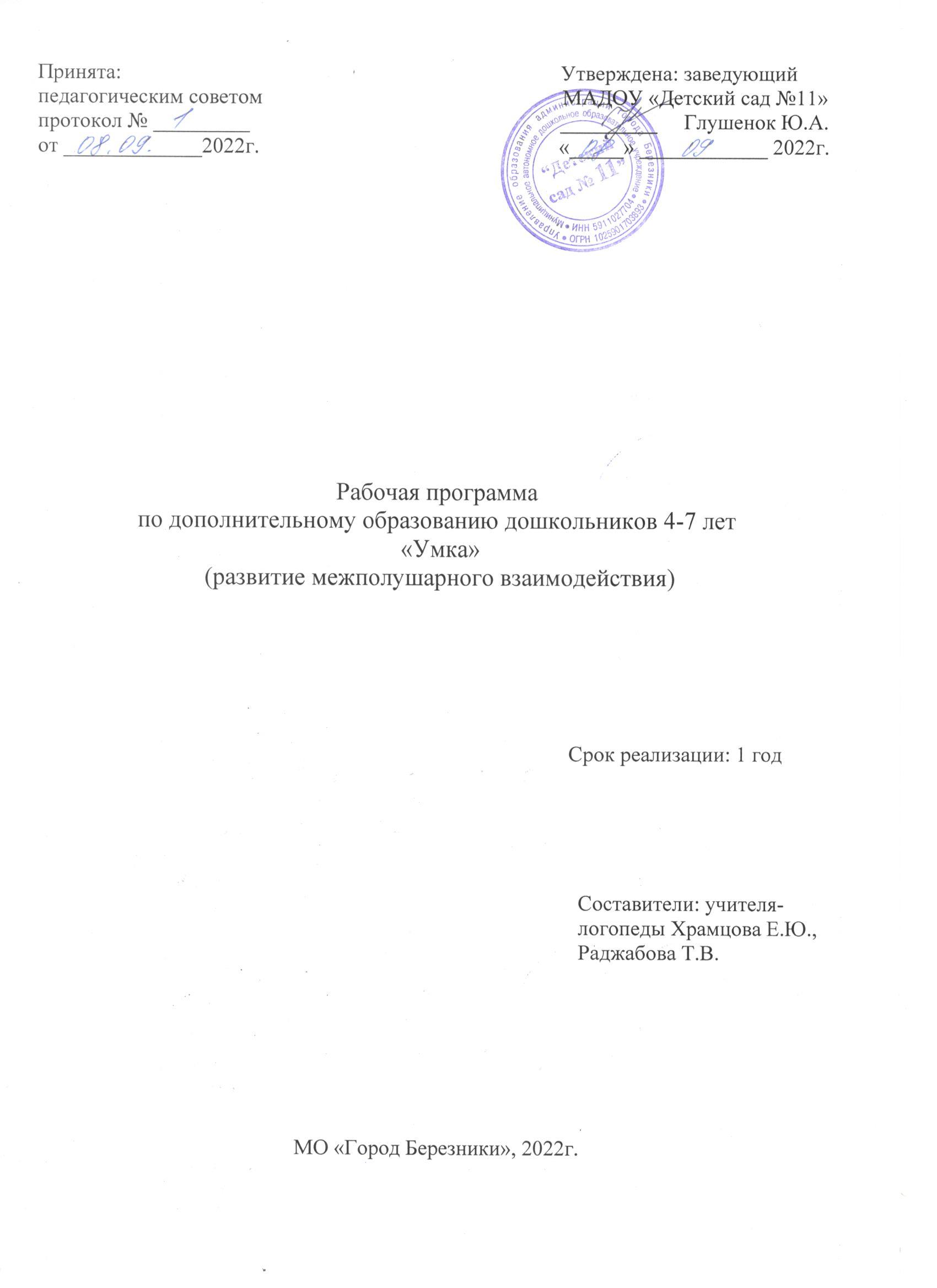 Содержание1. Пояснительная записка1.1 Цель и задачи программы1.2 Принципы построения программы1.3 Методы и приёмы работы1.4 Сроки реализации программы. Режим занятий1.5 Примерная структура занятия1.6 Ожидаемые результаты 2. Учебно-тематический план2.1 Средний дошкольный возраст2.2 Старший дошкольный возраст3. Содержание программы3.1 Развивающие игры3.2 Логические задачи, лабиринты, головоломки3.3 Кинезиологические упражнения4. Список использованной литературы5. Приложение1. Пояснительная записка«Подлинная радость идет от активности мозга и напряжения тела; эти две вещи всегда идут рука об руку»Вильгельм фон ГумбольдтУспешность обучения детей во многом зависит от своевременного развития межполушарных связей. (А.Р. Лурия, Л.С. Цветкова, М.М. Кольцова и др.). Межполушарное взаимодействие необходимо для координации работы мозга и передачи информации из одного полушария в другое.Специалисты по нейропедагогике называют отсутствие согласованной работы и синхронного взаимодействия полушарий головного мозга основной причиной трудностей в развитии познавательных процессов дошкольников.Сензитивный период для развития межполушарного взаимодействия приходится на дошкольный возраст, когда кора полушарий головного мозга еще не окончательно сформирована. Таким образом, если в дошкольном возрасте осуществлять двуполушарный подход к образованию, проводить целенаправленную работу по развитию межполушарных связей, это улучшит работу нервной системы детей за счет развития нервных связей между двумя долями мозга, что в свою очередь будет являться необходимым условием для более успешного освоения воспитанниками целевых ориентиров дошкольного образования. При несформированности межполушарного взаимодействия не происходит полноценного обмена информацией между правым и левым полушариями, каждое их которых постигает внешний мир по-своему. При этом правое полушарие, осуществляя чувственное восприятие, дает необходимые образы для последующего абстрактно-логического анализа левому полушарию. В нем определяются сходство и различие между предметами, явлениями, событиями, обрабатывается речевая информация.Правое и левое полушарие связаны с организацией движения в противоположной стороне тела, а также с приемом и переработкой всей зрительной, слуховой, тактильной, кинестетической информации, поступающей из противоположной половины тела.Интересно отметить, что человек может мыслить, сидя неподвижно. Однако для закрепления мысли необходимо движение. И.П. Павлов считал, что любая мысль заканчивается движением. Именно поэтому многим людям легче мыслить при повторяющихся физических действиях, например: ходьбе, покачивании ногой, постукивании карандашом по столу и др. Вот почему следует помнить, что неподвижный ребёнок не обучается! Проблема несформированности межполушарного взаимодействия особенно актуальна для детей с тяжелыми нарушениями речи.Поэтому для таких детей целесообразно систематически использовать упражнения на развитие межполушарного взаимодействия. Для того, чтобы дети с помощью «простых» движений смогли «переключать» свои полушария, меньше тратя энергии на выполнение основной работы. Вот этим и занимается наука – кинезиология. Известно, что возраст с 4 до 7 лет очень важен для развития мозговых структур. Именно в этот период можно получить прекрасные результаты у детей по интеллектуальному развитию, сохраняя здоровье ребенка. Развивающая работа должна быть направлена от движений к мышлению, а не наоборот. Одним из универсальных методов является кинезиология – наука о развитии умственных способностей и физического здоровья через определенные двигательные упражнения. Эти упражнения позволяют создать новые нейронные связи и улучшить межполушарное взаимодействие, которое является основой интеллекта.К концу дошкольного периода у детей начинает формироваться словесно-логическое мышление. Оно предполагает развитие умения оперировать словами, понимать логику рассуждений.Как правило, дети, поступившие в первый класс, умеют читать, писать и, казалось бы, полностью подготовлены к школьному обучению. Однако, часть первоклассников, сталкиваясь с постоянной умственной нагрузкой, обнаруживает трудности в решении и объяснении математических задач, формировании определенных правил и понятий, в установлении и обосновании причинно-следственных связей. Одна из распространенных причин такого явления – недостаточное развитие в дошкольном возрасте словесно-логического мышления. У детей этого возраста наблюдается поверхностный, непоследовательный анализ проблем и ситуаций, неумение планировать. Принято считать, что у дошкольников преобладает наглядно-образное мышление, которое полностью базируется на детских ощущениях, восприятии и представлениях. В настоящее время разрабатывается множество игр, направленных на развитие логического и образного мышления, произвольности памяти и внимания, речи и творческого воображения. Чем раньше начать развивать и стимулировать логическое мышление, базирующееся на ощущениях и восприятии ребенка, тем более высоким окажется уровень его познавательной деятельности, тем быстрее осуществится главный, естественный переход от конкретного мышление к высшей мыслительной деятельности.В программе широко представлены кинезиологические упражнения; лабиринты; игры на развитие пространственных представлений и межполушарного взаимодействия.  Они не только вызывают интерес своим содержанием и занимательной формой, но и побуждают детей рассуждать, мыслить, находить правильный ответ. Особое внимание уделено развитию у детей самостоятельности, наблюдательности, находчивости, сообразительности. 1.1 Цель и задачи программыЦель программы: развитие интеллектуальных способностей и коррекция речевых нарушений у детей с тяжелыми нарушениями речи посредством использования кинезиологических упражнений.Задачи программы:- оптимизировать деятельность мозга;- гармонично развивать двухполушарное мышление;- развивать интеллектуальные и творческие способности;- развивать способности к обучению и усвоению информации;- развивать познавательный интерес к здоровому образу жизни;- предупреждать дислексию и дисграфию.1.2  Принципы построения программы:Принцип систематичности и последовательности предполагает взаимосвязь знаний, умений и навыков.Принцип повторения умений и навыков – один из самых важнейших, так как в результате многократных повторений вырабатываются динамические стереотипы.Принцип результативности предполагает получение положительного результата оздоровительной работы независимо от возраста и уровня физического развития.Принцип индивидуализации – развитие личных качеств, через решение проблем разноуровнего обучения.Принцип проблемности – ребенок получает знания не в готовом виде, а в процессе собственной деятельности.Принцип психологической комфортности – создание спокойной доброжелательной обстановки, вера в силы ребенка.Принципы взаимодействия с детьми:сам ребенок – молодец, у него – все получается, возникающие трудности – преодолимы; постоянное поощрение всех усилий ребенка, его стремление узнать что-то новое и научиться новому; исключение отрицательной оценки ребенка и результатов его действий; сравнение всех результатов ребенка только с его собственными, а не с результатами других детей; каждый ребенок должен продвигаться вперед своими темпами и с постоянным успехом.1.3 Методы и приемы работы:1. Игровые (развивающие игры, соревнования).2. Информационно-компьютерные технологии (электронные пособия, презентации).3. Практические (игры, упражнения).4. Нейродинамическая гимнастика.5. Использование занимательного материала (ребусы, лабиринты, логические задачи и упражнения, дидактический материал).1.4 Сроки реализации программы. Режим занятийСрок реализации программы – 1 год.Формы проведения занятий: групповая.	Занятия проводятся 1 раз в неделю во второй половине дня с октября по апрель.	Программа рассчитана на 32 занятия в год (32 академических часа).Комплектация групп и продолжительность занятий зависит от возрастной категории детей.Продолжительность занятия:Средний дошкольный возраст – 20 минут,Старший дошкольный возраст – 25-30 минут.1.5 Примерная структура занятия.Занятия носят развивающий характер и, как правило, проходит в игровой форме, с интересным содержанием, творческими, проблемно-поисковыми задачами.Структурно занятия представлены из 4-6 взаимосвязанными между собой по содержанию, но разной степени сложности играми, знакомыми и новыми для детей.Примерная структура занятия:1часть.Задачи: вызвать интерес к занятию, активизировать процессы восприятия и мышления, развитие связной речи.Нейродинамическая гимнастика – Кинезиологические упражнения.2часть.Задачи: упражнять детей в умении осуществлять зрительно-мыслительный анализ. Развивать комбинаторные способности с помощью дидактического материала и развивающих игр. Формировать умение высказывать предположительный ход решения, проверять его путем целенаправленных поисковых действий.Физкультминутка.3часть.Задачи: развивать способность рассуждать, скорость мышления, сочетание зрительного и мыслительного анализа.4часть.Рефлексия.Для создания положительного эмоционального настроя в данном виде деятельности используются любимые мультипликационные и сказочные герои, сюжеты.1.6 Ожидаемые результаты и способы определения их результативности.В ходе систематических занятий по кинезиологической программе у ребёнка легко коррегируются речевые нарушения, развиваются межполушарные связи, улучшается память и концентрация внимания и, как результат, повысится уровень интеллектуальных способностей. В связи с улучшением интегративной функции мозга у многих детей при этом наблюдается значительный прогресс в способностях к обучению, а так же управлению своими эмоциями. Совершенствуется регулирующая и координирующая роль нервной системы. В ходе систематических занятий по кинезиологической программе предупреждается возникновение дислексии и дисграфии.2. Учебно–тематический план.2.1. Средний дошкольный возраст2.2. Старший дошкольный возраст3. Содержание программы.Содержание программы ориентировано на развитие мотивационной сферы, интеллектуальных способностей и коррекции речи через использование кинезиологических упражнений. Занятия кружка составлены по принципу «от простого к сложному» и построены с использованием ребусов, красочных иллюстраций, индивидуальных заданий, мультимедийного сопровождения. Предполагается не только развитие эрудиции дошкольника, но и создание условий для стимулирования творческого мышления, развития речи. Основной акцент делается не на то, что изучать, а на то, как изучать.3.1. Развивающие игры.(Сравнение. Классификация. Ограничение).1.Развитие познавательных процессов, мыслительной активности (анализ, сравнение, классификация, обобщение), логическое мышление и сообразительность.2. Учить детей делить целое на части, устанавливать между ними связь.3. Учить мысленно соединять в единое целое части предмета, развивать мелкую моторику, умения ориентироваться на плоскости.4. Формирование умений распределять предметы по группам по их существенным признакам. 3.2. Логические задачи, лабиринты, головоломки.(Умозаключения. Обобщение).1.Развивать самостоятельность, активность, упражнять в решение простых задач на сложение и вычитание, закреплять понимание отношений между числами, развивать психические процессы: внимание, память, логические формы мышления.2. Формирование элементарной алгоритмической культуры мышления, развитие способности действовать в уме, осваивать представления о геометрических фигурах, пространственную ориентировку.3. Учить выявлять закономерности.4. Расширять словарный запас детей.5. Учить рассказывать по картинке, пересказывать.3.3. Кинезиологические упражнения1. Упражнение на развитие меполушарного взаимодействия.2. Рисование двумя руками.3. Упражнения на расширение поля зрения.4. Список литературы1. Колесникова Е.В. Я решаю логические задачи. 2. Рабочая тетрадь «Фитнес мозга», ООО «УМНЫЕ ПОСОБИЯ».3. Крупенчук О.И. Пальчиковые игры 4.Трясорукова Т.П. Развитие межполушарного взаимодействия у детей. Нейродинамическая гимнастика.5.Логические задачи». Серия «Рабочая тетрадь дошкольника».6. «Логика. Лабиринты и схемы». «Рабочая тетрадь дошкольника».ПРИЛОЖЕНИЕ 1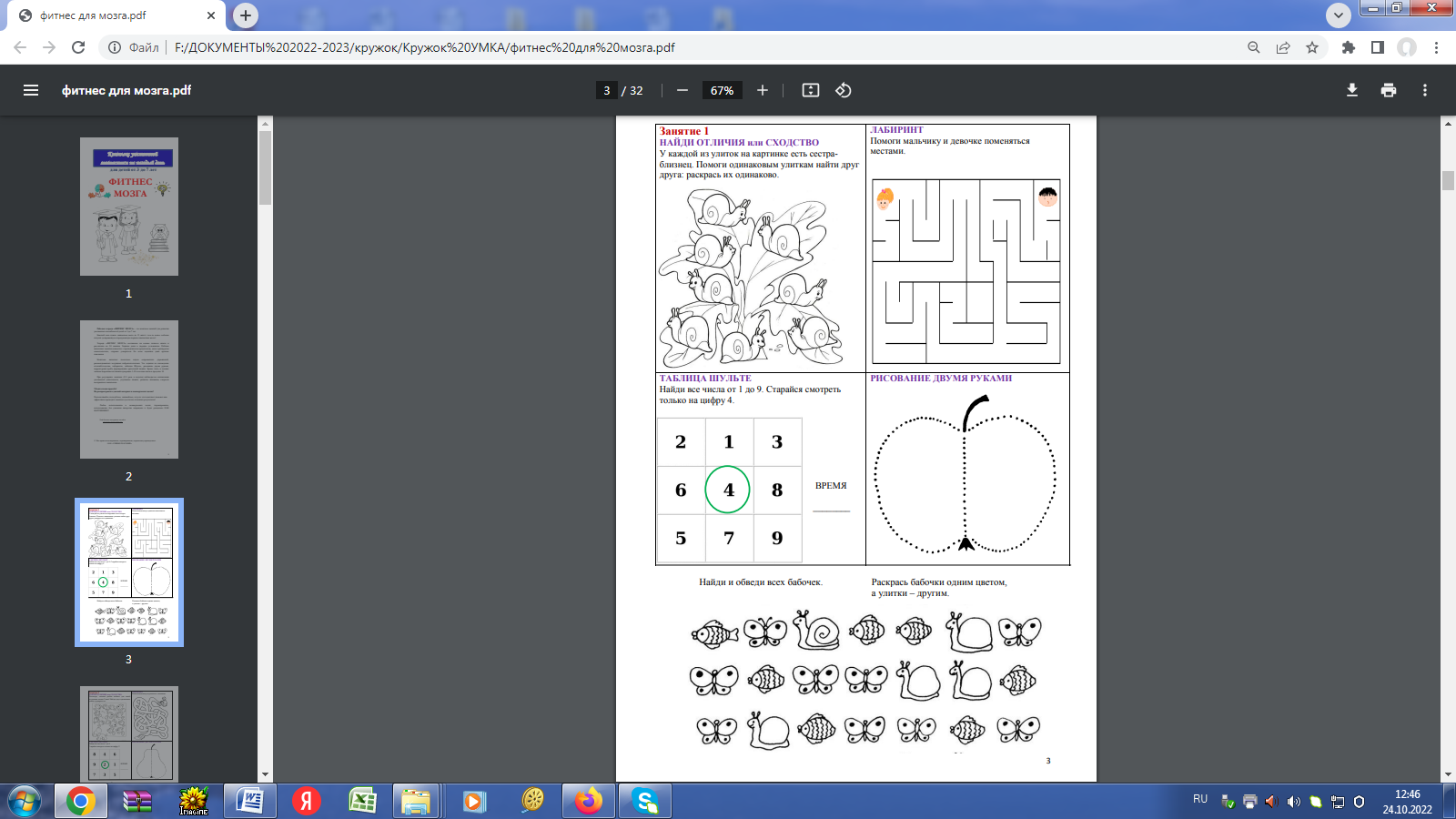 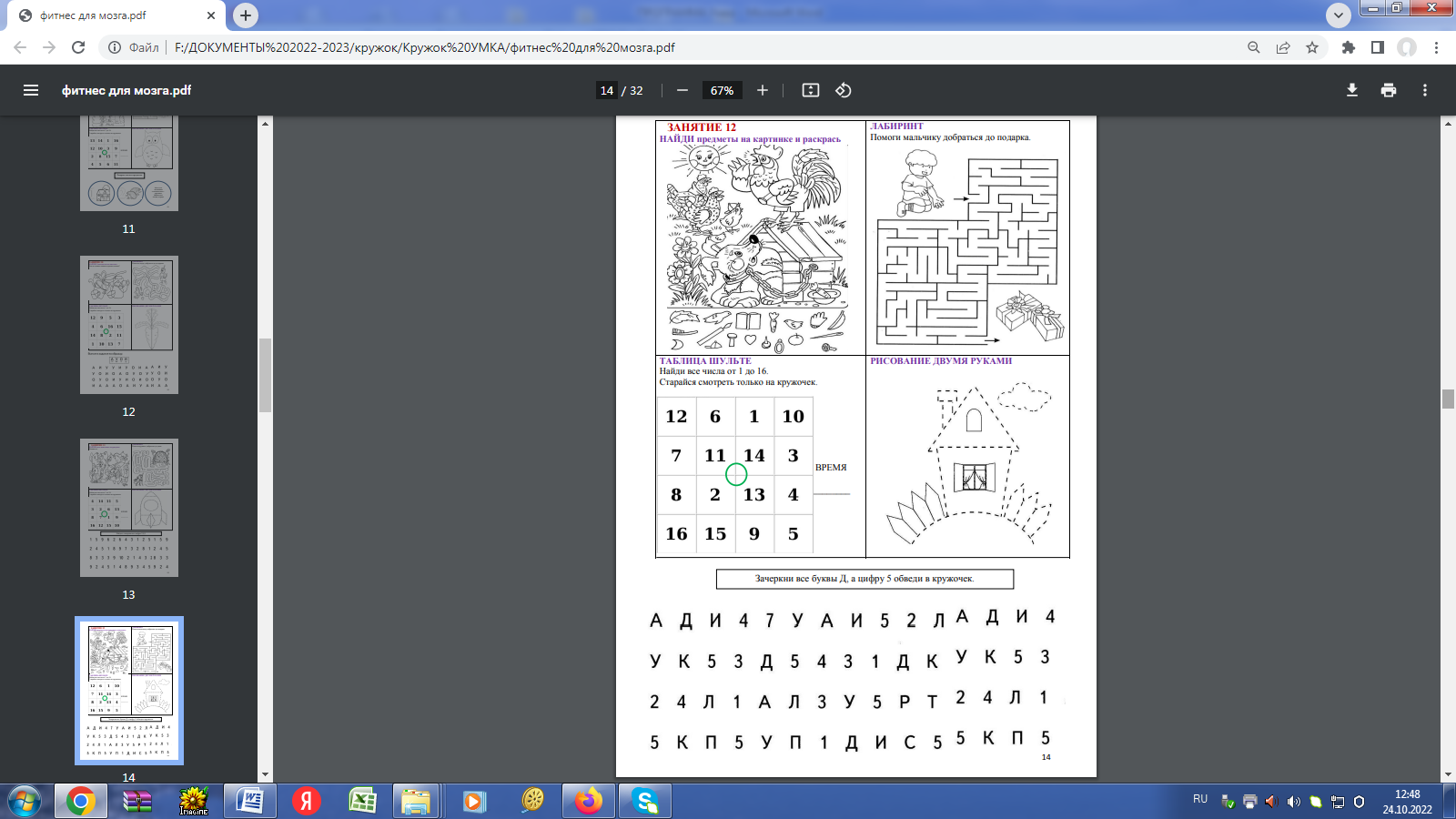 МесяцНеделяСодержание занятийМатериал к занятиюКоличество часовОктябрь1-я1. Упражнение «Ладонь-кулак».2. Игра на память и внимание «Рассмотри картинки. Найди между ними 10 отличий».3. Игра на память и внимание «Запомни слова и назови».4. И/у на обобщение и классификацию «Дорисуй в каждом квадрате нужный предмет, назови их одним словом».5. Лабиринт6. Рисование двумя руками7. Таблицы Шульте1) О. И. Крупенчук «Пальчиковые игры», стр. 12. 2) «Память и внимание» ( стр. 1. 4, 3) «Логика», стр. 1. Задания на развитие логического мышления. 4) Рабочая тетрадь «Фитнес мозга», ООО «УМНЫЕ ПОСОБИЯ»1Октябрь2-я1. Упражнения «Ладонь-кулак», «Кулак-ребро-ладонь». 2. Игра на память и внимание «Найди волшебный сундучок». 3. И/у на память и внимание «Найди и зачеркни». 4. И/у на обобщение и классификацию «Нарисуй крестики, точки, звездочки». 5. Лабиринт6. Рисование двумя руками7. Таблицы Шульте1) О. И. Крупенчук «Пальчиковые игры», стр. 12. 2) «Память и внимание» (стр. 2. 4,5), 3) «Логика», стр. 2. Задания на развитие логического мышления.4) Рабочая тетрадь «Фитнес мозга», ООО «УМНЫЕ ПОСОБИЯ»1Октябрь3-я1. Упражнения «Ладонь-кулак», «Кулак-ребро-ладонь».2. Игра на память и внимание «Найди на картинке семерых гномов».3. И/у на память и внимание «Запомни слова парами».4. И/у на сравнение «Сделай домики, бабочки, мячики одинаковыми».5. Лабиринт6. Рисование двумя руками7. Таблицы Шульте1) О. И. Крупенчук «Пальчиковые игры», стр. 12. 2,3) «Память и внимание», стр.3. 4) «Логика», стр. 3. Задания на развитие логического мышления.5) Рабочая тетрадь «Фитнес мозга», ООО «УМНЫЕ ПОСОБИЯ»1Октябрь4-я1. Упражнения «Ладонь-кулак», «Кулак-ребро-ладонь».2. Игра на память и внимание «Что перепутал художник».3. И/у на память и внимание «Запомни и повтори несложный ритм».4. И/у на сравнение «Найди предмет, как первый».5. И/у на сравнение «Найди две одинаковые фигуры».6. И/у «Найди отличия или сходства».7. Лабиринт8. Рисование двумя руками9. Таблицы Шульте1) О.И.Крупенчук «Пальчиковые игры», стр.12.2,3) «Память и внимание», стр.4.4,5) «Логика», стр. 4. Задания на развитие логического мышления.4) Рабочая тетрадь «Фитнес мозга», ООО «УМНЫЕ ПОСОБИЯ»1Ноябрь1-я1. Упражнения «Ладонь-кулак», «Кулак-ребро-ладонь», «Проглот» (с платочком).2. Игра на память и внимание «Назови все, что ты видишь на картинке».3. И/у на память и внимание «Запомни слова».4. И/у на аналогии «Выбери недостающий предмет». 5. Лабиринт6. Рисование двумя руками7. Таблицы Шульте8. Нарисуй по точкам1) О.И.Крупенчук «Пальчиковые игры», стр.12. 2,3) «Память и внимание», стр.5. 4) «Логика», стр. 5.5) Задания на развитие логического мышления.4) Рабочая тетрадь «Фитнес мозга», ООО «УМНЫЕ ПОСОБИЯ»1Ноябрь2-я1. Упражнения «Ладонь-кулак», «Кулак-ребро-ладонь», «Проглот» (с платочком).2. Рассказ на память и внимание «День рождения».3. И/у на систематизацию «Продолжи ряд».4. И/у «Найди и обведи всех бабочек»5. Лабиринт6. Рисование двумя руками7. Таблицы Шульте1) О.И.Крупенчук «Пальчиковые игры», стр.12. 2) «Память и внимание» стр.6.3,4) «Логика», стр. 6. Задания на развитие логического мышления.4) Рабочая тетрадь «Фитнес мозга», ООО «УМНЫЕ ПОСОБИЯ»1Ноябрь3-я1. Упражнения «Ладонь-кулак», «Кулак-ребро-ладонь», «Проглот» (с платочком), «Жили-были зайчики». 2. Игра на память и внимание «Чудесный мешочек».3. Игра на память и внимание «Чего не хватает на картинке?».4. И/у на систематизацию «Размести игрушки в шкафу».5. И/у «Нарисуй по точкам»6. Лабиринт7. Рисование двумя руками8. Таблицы Шульте1) О.И.Крупенчук «Пальчиковые игры», стр.12, 28.2) «Память и внимание», стр.7,8. 3,4) «Логика», стр. 7. Задания на развитие логического мышления.4) Рабочая тетрадь «Фитнес мозга», ООО «УМНЫЕ ПОСОБИЯ»1Ноябрь4-я1. Упражнения «Ладонь-кулак», «Кулак-ребро-ладонь», «Проглот» (с платочком), «Жили-были зайчики». 2. Игра на память и внимание «Определи по запаху предмет».3. Игра на память и внимание «На какую из удочек котик поймает рыбку».4. Игра на память и внимание «Послушай, повтори».5. И/у на смысловое соотнесение «Дорисуй».6. И/у «Найди отличие или сходство»7. И/у «Соедини фигурки по образцу»8. Таблицы Шульте.1) О.И.Крупенчук «Пальчиковые игры», стр.12, 28.2,3,4) «Память и внимание», стр.8,9. 5) «Логика», стр. 8. Задания на развитие логического мышления.4) Рабочая тетрадь «Фитнес мозга», ООО «УМНЫЕ ПОСОБИЯ»1Декабрь1-я1. Упражнения «Ладонь-кулак», «Кулак-ребро-ладонь», «Проглот» (с платочком), «Жили-были зайчики», «Апельсин».2. Игра на память и внимание «Дорисуй значки в фигурах согласно образцу».3. Игра на память и внимание «Делай как я».4. И/у на смысловое соотнесение «Найди пару».5. Лабиринт6. Рисование двумя руками7. Таблицы Шульте8. Тренировочная строка1) О.И.Крупенчук «Пальчиковые игры», стр.12, 28.2,3) «Память и внимание», стр.10. 4) «Логика», стр. 9. Задания на развитие логического мышления.4) Рабочая тетрадь «Фитнес мозга», ООО «УМНЫЕ ПОСОБИЯ»1Декабрь2-я1. Упражнения «Ладонь-кулак», «Кулак-ребро-ладонь», «Проглот» (с платочком), «Жили-были зайчики», «Апельсин».2. Игра на память и внимание «Найди подходящий осколок».3. Игра на память и внимание «Что изменилось?».4. И/у «Найди 10 отличий»5. Лабиринт6. Рисование двумя руками7. Таблицы Шульте8. И/у «Раскрась числа и предметы»1) О.И.Крупенчук «Пальчиковые игры», стр.12, 28.2,3) «Память и внимание», стр.11. 4) «Логика», стр. 10. Задания на развитие логического мышления.4) Рабочая тетрадь «Фитнес мозга», ООО «УМНЫЕ ПОСОБИЯ»1Декабрь3-я1. Упражнения «Ладонь-кулак», «Проглот» (с платочком), «Кулак-ребро-ладонь», «Жили-были зайчики», «Апельсин», «Мячик-ежик» (с су-джоком).2. Игра на память и внимание «Найди двух одинаковых скоморохов».3. Игра на память и внимание «Послушай, повтори».4. И/у «Найди 9 предметов на рисунке». Лабиринт6. Рисование двумя руками7. Таблицы Шульте8. И/у «Выполни по образцу»1) О.И.Крупенчук «Пальчиковые игры», стр.12, 19, 28.2) «Память и внимание», стр.12. 4) «Логика», стр. 11. Задания на развитие логического мышления.4) Рабочая тетрадь «Фитнес мозга», ООО «УМНЫЕ ПОСОБИЯ»1Декабрь4-я1. Упражнения «Ладонь-кулак», «Проглот» (с платочком), «Кулак-ребро-ладонь», «Жили-были зайчики», «Апельсин», «Мячик-ежик» (с су-джоком).2. Игра на память и внимание «Запомни и назови по памяти».3. Игра на память и внимание «Найди слово КОТ».4. И/у «Найди всех животных на рисунке»5. Лабиринт6. Рисование двумя руками7. Таблицы Шульте8. И/у «Найди и зачеркни все цифры 2,8,9».1) О.И.Крупенчук «Пальчиковые игры», стр.12, 19, 28.2) «Память и внимание», стр.13. 3) «Логика», стр. 12. Задания на развитие логического мышления.4) Рабочая тетрадь «Фитнес мозга», ООО «УМНЫЕ ПОСОБИЯ»1Январь2-я1. Упражнения «Ладонь-кулак», «Проглот» (с платочком), «Кулак-ребро-ладонь», «Жили-были зайчики», «Апельсин», «Мячик-ежик» (с су-джоком).2. Игра на память и внимание «Расскажи сказку по схемам».3. Игра на память и внимание «Придумай картинки-схемы к своей сказке».4. И/у «Найди предметы на картинке м раскрась».5. . Лабиринт6. Рисование двумя руками7. Таблицы Шульте8. И/у «Зачеркни все буквы Д, а цифру 5 обведи в кружочек»1) О.И.Крупенчук «Пальчиковые игры», стр.12, 19, 28.2) «Память и внимание», стр.14. 3) «Логика», стр. 13. Задания на развитие логического мышления.4) Рабочая тетрадь «Фитнес мозга», ООО «УМНЫЕ ПОСОБИЯ»1Январь3-я1. Упражнения «Ладонь-кулак», «Проглот» (с платочком), «Кулак-ребро-ладонь», «Жили-были зайчики», «Апельсин», «Мячик-ежик» (с су-джоком).2. Игра на память и внимание «Сравни две картинки».3. Игра на память и внимание «Слушай-хлопай».4. И/у «Найди предметы на картинке и раскрась»5. Лабиринт6. Рисование двумя руками7. Таблицы Шульте8. Логические таблицы1) О.И.Крупенчук «Пальчиковые игры», стр.12, 19, 28.2) «Память и внимание», стр.15. 3) «Логика», стр. 14. Задания на развитие логического мышления.4) Рабочая тетрадь «Фитнес мозга», ООО «УМНЫЕ ПОСОБИЯ» 1Январь4-я1. Упражнения «Ладонь-кулак», «Проглот» (с платочком), «Кулак-ребро-ладонь», «Жили-были зайчики», «Апельсин», «Мячик-ежик» (с су-джоком).2. Игра на память и внимание «Найди на картинке предметы».3. Логические задачи «Какая игрушка больше всех?» и т.д. 4. И/у «Найди отличие или сходство»5. Лабиринт6. Рисование двумя руками7. Таблицы Шульте8. Логические таблицы.1) О.И.Крупенчук «Пальчиковые игры», стр.12, 19, 28.2) «Память и внимание», стр.16-17.3) «Логика», стр. 15. Задания на развитие логического мышления.4) Рабочая тетрадь «Фитнес мозга», ООО «УМНЫЕ ПОСОБИЯ»1Февраль1-я1. Упражнения «Ладонь-кулак», «Проглот» (с платочком), «Кулак-ребро-ладонь», «Жили-были зайчики», «Апельсин», «Мячик-ежик» (с су-джоком), «Дружба».2. Игра на память и внимание «Обведи слоников».3. Игра на память и внимание «Запомни и назови».4. Логические задачи «Кто живет дальше от белки?» и т.д. 5. Лабиринт6. Рисование двумя руками7. Таблицы Шульте8. Логические таблицы1) О.И.Крупенчук «Пальчиковые игры», стр.12, 19, 28.2) «Память и внимание», стр.18. 3) «Логика», стр. 16. Задания на развитие логического мышления.4) Рабочая тетрадь «Фитнес мозга», ООО «УМНЫЕ ПОСОБИЯ»1Февраль2-я1. Упражнения «Ладонь-кулак», «Проглот» (с платочком), «Кулак-ребро-ладонь», «Жили-были зайчики», «Апельсин», «Мячик-ежик» (с су-джоком), «Дружба».2. Игра на память и внимание «Найди правильную тень елочки с белками». 3. Игра на память и внимание «Найди слово СОН».4. И/у «Найди фрагменты картинки и раскрась»5.Лабиринт6. Рисование двумя руками7. Таблицы Шульте8. Логические таблицы1) О.И.Крупенчук «Пальчиковые игры», стр.12, 19, 28.2) «Память и внимание», стр.21.3) Е.В. Колесникова «Я решаю логические задачи», стр.12.4) Рабочая тетрадь «Фитнес мозга», ООО «УМНЫЕ ПОСОБИЯ»1Февраль3-я1. Упражнения «Ладонь-кулак», «Проглот» (с платочком), «Кулак-ребро-ладонь», «Жили-были зайчики», «Апельсин», «Мячик-ежик» (с су-джоком), «Дружба», «Друзья» (упр. с эспандерем).2. Игра на память и внимание «Найди цифры». 3. Игра на память и внимание «Волшебный ряд».4. И/у «Найди 7 отличий»5. Лабиринт6. Рисование двумя руками7. Таблицы Шульте8. И/у «Найди на рисунке эти фрагменты и раскрась»1) О.И.Крупенчук «Пальчиковые игры», стр.12, 19, 28, 23.2) «Память и внимание», стр.22. 3) Е.В. Колесникова «Я решаю логические задачи», стр.13.4) Рабочая тетрадь «Фитнес мозга», ООО «УМНЫЕ ПОСОБИЯ»1Февраль4-я1. Упражнения «Ладонь-кулак», «Проглот» (с платочком), «Кулак-ребро-ладонь», «Жили-были зайчики», «Апельсин», «Мячик-ежик» (с су-джоком), «Дружба», «Друзья» (упр. с эспандерем).2. Игра на память и внимание «Цветные клубочки».3. Игра на память и внимание «Запомни и назови».4. И/у «Найди 10 отличий»5. Лабиринт6. Рисование двумя руками7. Таблицы Шульте8. И/у «Обведи узор левой рукой»1) О.И.Крупенчук «Пальчиковые игры», стр.12, 19, 28, 23.2) «Память и внимание», стр.23. 3) Е.В. Колесникова «Я решаю логические задачи», стр.14.4) Рабочая тетрадь «Фитнес мозга», ООО «УМНЫЕ ПОСОБИЯ»1Март1-я1. Упражнения «Ладонь-кулак», «Проглот» (с платочком), «Кулак-ребро-ладонь», «Жили-были зайчики», «Апельсин», «Мячик-ежик» (с су-джоком), «Дружба», «Друзья» (упр. с эспандерем).2. Игра на память и внимание «Рассмотри и ответь на вопросы».3. И/у «Найди 10 отличий»4. И/у «Найди закономерность и раскрась коврик»5. Лабиринт6. Рисование двумя руками7. Таблицы Шульте1) О.И.Крупенчук «Пальчиковые игры», стр.12, 19, 28, 23.2) «Память и внимание», стр.24. 3) Е.В. Колесникова «Я решаю логические задачи»,стр.15.4) Рабочая тетрадь «Фитнес мозга», ООО «УМНЫЕ ПОСОБИЯ»1Март2-я1. Упражнения «Ладонь-кулак», «Проглот» (с платочком), «Кулак-ребро-ладонь», «Жили-были зайчики», «Апельсин», «Мячик-ежик» (с су-джоком), «Дружба», «Друзья» (упр. с эспандерем).2. Игра на память и внимание «В магазине».3. Игра на память и внимание «Что изменилось?».4. И/у «Найди 10 отличий и раскрась» 5. . Лабиринт6. Рисование двумя руками7. Таблицы Шульте1) О.И.Крупенчук «Пальчиковые игры», стр.12, 19, 28, 23.2) «Память и внимание», стр.25-26.3) Е.В. Колесникова «Я решаю логические задачи», стр.17.4) Рабочая тетрадь «Фитнес мозга», ООО «УМНЫЕ ПОСОБИЯ»1Март3-я1. Упражнения «Ладонь-кулак», «Проглот» (с платочком), «Кулак-ребро-ладонь», «Жили-были зайчики», «Апельсин», «Мячик-ежик» (с су-джоком), «Дружба», «Друзья» (упр. с мячиком).2. Игра на память и внимание «Рассмотри картинку и ответь на вопросы».3. Игра на память и внимание «Запомни номера телефонов».4. И/у «Найди 10 отличий»5. Лабиринт6. Рисование двумя руками7. Таблицы Шульте1) О.И.Крупенчук «Пальчиковые игры», стр.12, 19, 28, 23.2) «Память и внимание», стр.27. 3) Е.В. Колесникова «Я решаю логические задачи», стр.18.4) Рабочая тетрадь «Фитнес мозга», ООО «УМНЫЕ ПОСОБИЯ»1Март4-я1. Упражнения «Ладонь-кулак», «Проглот» (с платочком), «Кулак-ребро-ладонь», «Жили-были зайчики», «Апельсин», «Мячик-ежик» (с су-джоком), «Дружба», «Друзья», «Цепочки».2. Игра на память и внимание «Запомни и назови».3. Игра на память и внимание «Пары слов».4. И/у на поиск недостающей фигуры «Дорисуй».5.  Лабиринт6. Рисование двумя руками7. Таблицы Шульте1) О. И. Крупенчук «Пальчиковые игры», стр. 12, 19, 28, 23, 11. 2) «Память и внимание», стр.28.3) Е.В. Колесникова «Я решаю логические задачи», стр.19.4) Рабочая тетрадь «Фитнес мозга», ООО «УМНЫЕ ПОСОБИЯ»1Апрель1-я1. Упражнения «Ладонь-кулак», «Проглот» (с платочком), «Кулак-ребро-ладонь», «Жили-были зайчики», «Апельсин», «Мячик-ежик» (с су-джоком), «Дружба», «Друзья» (упр. с мячиком), «Цепочки».2. Игра на память и внимание «Найди 10 отличий».3. Игра на память и внимание «Найди слово ЧАС».4. И/у на поиск недостающей фигуры «Дорисуй».5. Лабиринт6. Рисование двумя руками7. Таблицы Шульте8. И/у «Соедини фигуры, не отрывая руки от бумаги»1) О.И.Крупенчук «Пальчиковые игры», стр.12, 19, 28, 23, 11.2) «Память и внимание», стр.29. 3) Е.В. Колесникова «Я решаю логические задачи», стр.20.4) Рабочая тетрадь «Фитнес мозга», ООО «УМНЫЕ ПОСОБИЯ»1Апрель2-я1. Упражнения «Ладонь-кулак», «Проглот» (с платочком), «Жили-были зайчики», «Апельсин», «Мячик-ежик» (с су-джоком), «Дружба», «Друзья» (упр. с мячиком), «Кулак-ребро-ладонь», «Цепочки».2. Игра на память и внимание «Отпечатки пальцев».3. Игра на память и внимание «Расшифруй фразу».4. И/у . Лабиринт6. Рисование двумя руками7. Таблицы Шульте8. И\у «Вставь пропущенные цифры»1) О.И.Крупенчук «Пальчиковые игры», стр.12, 19, 28, 23, 11.2) «Память и внимание», стр.30. 3) Е.В. Колесникова «Я решаю логические задачи», стр.21.4) Рабочая тетрадь «Фитнес мозга», ООО «УМНЫЕ ПОСОБИЯ»1Апрель3-я1. Упражнения «Ладонь-кулак», «Кулак-ребро-ладонь», «Проглот» (с платочком), «Жили-были зайчики», «Апельсин», «Мячик-ежик» (с су-джоком), «Дружба», «Друзья» (упр. с мячиком), «Цепочки».2. Игра на память и внимание «Помоги принцу выбраться из подземелья».3. Игра на память и внимание «Повтори фразу».4. И/у «Сосчитай, сколько точек на спине у божьей коровки и напиши это число»5. Лабиринт6. Рисование двумя руками7. Таблицы Шульте8. Логические таблицы.1) О.И.Крупенчук «Пальчиковые игры», стр.12, 19, 28, 23, 11.2) «Память и внимание», стр.31. 3) Е.В. Колесникова «Я решаю логические задачи», стр.22.4) Рабочая тетрадь «Фитнес мозга», ООО «УМНЫЕ ПОСОБИЯ»1Апрель4-я1. Упражнения «Ладонь-кулак», «Кулак-ребро-ладонь», «Проглот» (с платочком), «Жили-были зайчики», «Апельсин», «Мячик-ежик» (с су-джоком), «Дружба», «Друзья» (упр. с эспандерем), «Цепочки».2. Игра на память и внимание «Раскрась картинку согласно обозначениям».3. И/у «Найди 10 отличий»4. И/у «Четвертый лишний»5. Лабиринт6. Рисование двумя руками7. Таблицы Шульте8. Логические таблицы»1) О.И.Крупенчук «Пальчиковые игры», стр.12, 19, 28, 23, 11.2) «Память и внимание», стр.32. 3) Е.В. Колесникова «Я решаю логические задачи», стр.23.4) Рабочая тетрадь «Фитнес мозга», ООО «УМНЫЕ ПОСОБИЯ»1Май1-я1. Упражнения «Ладонь-кулак», «Кулак-ребро-ладонь», «Проглот» (с платочком), «Жили-были зайчики», «Апельсин», «Мячик-ежик» (с су-джоком), «Дружба», «Друзья» (упр. с мячиком), «Цепочки».2. Игра на память и внимание «Раскрась картинку согласно обозначениям».3. И/у на поиск недостающей фигуры «Дорисуй».4.  И/у «Найди 10 отличий»5 Лабиринт6. Рисование двумя руками7. Таблицы Шульте1) О.И.Крупенчук «Пальчиковые игры», стр.12, 19, 28, 23, 11.2) «Память и внимание», стр.32.3) Е.В. Колесникова «Я решаю логические задачи», стр.23.4) Рабочая тетрадь «Фитнес мозга», ООО «УМНЫЕ ПОСОБИЯ»1Май2-я1. Упражнения «Ладонь-кулак», «Кулак-ребро- ладонь», «Проглот» (с платочком), «Жили-были зайчики», «Апельсин», «Мячик-ежик» (с су-джоком), «Дружба», «Друзья» (упр. с мячиком), «Цепочки».2. Игра «Пятнашки».3. И/у «Продолжи ряд».4. И/у «Закрась то, что нужно».5. Лабиринт6. Рисование двумя руками7. Таблицы Шульте8. Логические таблицы1) О.И.Крупенчук «Пальчиковые игры», стр.12, 19, 28, 23, 11.2) Е.В.Колесникова «Я решаю логические задачи», стр.14-15.  3) Рабочая тетрадь «Фитнес мозга», ООО «УМНЫЕ ПОСОБИЯ»1Май3-я1. Упражнения «Ладонь-кулак», «Кулак-ребро- ладонь», «Проглот» (с платочком), «Жили-были зайчики», «Апельсин», «Мячик-ежик» (с су-джоком), «Дружба», «Друзья» (упр. с мячиком), «Цепочки».2. Игра «Я знаю пять имен мальчиков».3. Д/у «Умозаключения».4. Д/у «Составляем сказку».5. Лабиринт6. Рисование двумя руками7. Таблицы Шульте8. И/у «Вставь пропущенные цифры»1) О.И.Крупенчук «Пальчиковые игры», стр.12, 19, 28, 23, 11.2) Е.В. Колесникова «Я решаю логические задачи», стр.46-47.3) Рабочая тетрадь «Фитнес мозга», ООО «УМНЫЕ ПОСОБИЯ»1Май4-я1. Упражнения «Ладонь-кулак», «Кулак-ребро- ладонь», «Проглот» (с платочком), «Жили-были зайчики», «Апельсин», «Мячик-ежик» (с су-джоком), «Дружба», «Друзья» (упр. с мячиком), «Цепочки».2. Игра «Вообрази и покажи».3. И/у «Раскрась узор по образцу».4. И/у «Закрась то, что нужно».5.  Лабиринт6. Рисование двумя руками7. Таблицы Шульте8. Логические таблицы1) О.И.Крупенчук «Пальчиковые игры», стр.12, 19, 28, 23, 11.2) Е.В. Колесникова «Я решаю логические задачи», стр.15-16. 5) 3) Рабочая тетрадь «Фитнес мозга», ООО «УМНЫЕ ПОСОБИЯ»1Всего:32 часаМесяцНеделяСодержание занятийМатериал к занятиюКоличество часовОктябрь1-я1. Упражнение «Ладонь-кулак».2. Игра на память и внимание «Рассмотри картинки. Найди между ними 10 отличий».3. Игра на память и внимание «Запомни слова и назови».4. И/у на обобщение и классификацию «Дорисуй в каждом квадрате нужный предмет, назови их одним словом».5. Лабиринт6. Рисование двумя руками7. Таблицы Шульте1) О. И. Крупенчук «Пальчиковые игры», стр. 12. 2) «Память и внимание», стр. 13) «Логика», стр. 1. Задания на развитие логического мышления. 4) Рабочая тетрадь «Фитнес мозга», ООО «УМНЫЕ ПОСОБИЯ»1Октябрь2-я1. Упражнения «Ладонь-кулак», «Кулак-ребро-ладонь». 2. Игра на память и внимание «Найди волшебный сундучок». 3. И/у на память и внимание «Найди и зачеркни». 4. И/у на обобщение и классификацию «Нарисуй крестики, точки, звездочки». 5. Лабиринт6. Рисование двумя руками7. Таблицы Шульте1) О. И. Крупенчук «Пальчиковые игры», стр. 12. 2) «Память и внимание» (стр. 2. 4,5), 3) «Логика», стр. 2. Задания на развитие логического мышления.4) Рабочая тетрадь «Фитнес мозга», ООО «УМНЫЕ ПОСОБИЯ»1Октябрь3-я1. Упражнения «Ладонь-кулак», «Кулак-ребро-ладонь».2. Игра на память и внимание «Найди на картинке семерых гномов».3. И/у на память и внимание «Запомни слова парами».4. И/у на сравнение «Сделай домики, бабочки, мячики одинаковыми».5. Лабиринт6. Рисование двумя руками7. Таблицы Шульте1) О. И. Крупенчук «Пальчиковые игры», стр. 12. 2) «Память и внимание», стр.3. 3) «Логика», стр. 3. Задания на развитие логического мышления.4) Рабочая тетрадь «Фитнес мозга», ООО «УМНЫЕ ПОСОБИЯ»1Октябрь4-я1. Упражнения «Ладонь-кулак», «Кулак-ребро-ладонь».2. Игра на память и внимание «Что перепутал художник».3. И/у на память и внимание «Запомни и повтори несложный ритм».4. И/у на сравнение «Найди предмет, как первый».5. И/у на сравнение «Найди две одинаковые фигуры».6. И/у «Найди отличия или сходства».7. Лабиринт8. Рисование двумя руками9. Таблицы Шульте1) О.И.Крупенчук «Пальчиковые игры», стр.12.2) «Память и внимание», стр.4.3) «Логика», стр. 4. Задания на развитие логического мышления.4) Рабочая тетрадь «Фитнес мозга», ООО «УМНЫЕ ПОСОБИЯ»1Ноябрь1-я1. Упражнения «Ладонь-кулак», «Кулак-ребро-ладонь», «Проглот» (с платочком).2. Игра на память и внимание «Назови все, что ты видишь на картинке».3. И/у на память и внимание «Запомни слова».4. И/у на аналогии «Выбери недостающий предмет». 5. Лабиринт6. Рисование двумя руками7. Таблицы Шульте8. Нарисуй по точкам1) О.И.Крупенчук «Пальчиковые игры», стр.12. 2) «Память и внимание», стр.5. 3) «Логика», стр. 5.5) Задания на развитие логического мышления.4) Рабочая тетрадь «Фитнес мозга», ООО «УМНЫЕ ПОСОБИЯ»1Ноябрь2-я1. Упражнения «Ладонь-кулак», «Кулак-ребро-ладонь», «Проглот» (с платочком).2. Рассказ на память и внимание «День рождения».3. И/у на систематизацию «Продолжи ряд».4. И/у «Найди и обведи всех бабочек»5. Лабиринт6. Рисование двумя руками7. Таблицы Шульте1) О.И.Крупенчук «Пальчиковые игры», стр.12. 2) «Память и внимание» стр.6.3) «Логика», стр. 6. Задания на развитие логического мышления.4) Рабочая тетрадь «Фитнес мозга», ООО «УМНЫЕ ПОСОБИЯ»1Ноябрь3-я1. Упражнения «Ладонь-кулак», «Кулак-ребро-ладонь», «Проглот» (с платочком), «Жили-были зайчики». 2. Игра на память и внимание «Чудесный мешочек».3. Игра на память и внимание «Чего не хватает на картинке?».4. И/у на систематизацию «Размести игрушки в шкафу».5. И/у «Нарисуй по точкам»6. Лабиринт7. Рисование двумя руками8. Таблицы Шульте1) О.И.Крупенчук «Пальчиковые игры», стр.12, 28.2) «Память и внимание», стр.7,8. 3) «Логика», стр. 7. Задания на развитие логического мышления.4) Рабочая тетрадь «Фитнес мозга», ООО «УМНЫЕ ПОСОБИЯ»1Ноябрь4-я1. Упражнения «Ладонь-кулак», «Кулак-ребро-ладонь», «Проглот» (с платочком), «Жили-были зайчики». 2. Игра на память и внимание «Определи по запаху предмет».3. Игра на память и внимание «На какую из удочек котик поймает рыбку».4. Игра на память и внимание «Послушай, повтори».5. И/у на смысловое соотнесение «Дорисуй».6. И/у «Найди отличие или сходство»7. И/у «Соедини фигурки по образцу»8. Таблицы Шульте.1) О.И.Крупенчук «Пальчиковые игры», стр.12, 28.2) «Память и внимание», стр.8,9.3) «Логика», стр. 8. Задания на развитие логического мышления.4) Рабочая тетрадь «Фитнес мозга», ООО «УМНЫЕ ПОСОБИЯ»1Декабрь1-я1. Упражнения «Ладонь-кулак», «Кулак-ребро-ладонь», «Проглот» (с платочком), «Жили-были зайчики», «Апельсин».2. Игра на память и внимание «Дорисуй значки в фигурах согласно образцу».3. Игра на память и внимание «Делай как я».4. И/у на смысловое соотнесение «Найди пару».5. Лабиринт6. Рисование двумя руками7. Таблицы Шульте8. Тренировочная строка1) О.И.Крупенчук «Пальчиковые игры», стр.12, 28.2) «Память и внимание», стр.10. 3) «Логика», стр. 9. Задания на развитие логического мышления.4) Рабочая тетрадь «Фитнес мозга», ООО «УМНЫЕ ПОСОБИЯ»1Декабрь2-я1. Упражнения «Ладонь-кулак», «Кулак-ребро-ладонь», «Проглот» (с платочком), «Жили-были зайчики», «Апельсин».2. Игра на память и внимание «Найди подходящий осколок».3. Игра на память и внимание «Что изменилось?».4. И/у «Найди 10 отличий»5. Лабиринт6. Рисование двумя руками7. Таблицы Шульте8. И/у «Раскрась числа и предметы»1) О.И.Крупенчук «Пальчиковые игры», стр.12, 28.2) «Память и внимание», стр.11. 3) «Логика», стр. 10. Задания на развитие логического мышления.4) Рабочая тетрадь «Фитнес мозга», ООО «УМНЫЕ ПОСОБИЯ»1Декабрь3-я1. Упражнения «Ладонь-кулак», «Проглот» (с платочком), «Кулак-ребро-ладонь», «Жили-были зайчики», «Апельсин», «Мячик-ежик» (с су-джоком).2. Игра на память и внимание «Найди двух одинаковых скоморохов».3. Игра на память и внимание «Послушай, повтори».4. И/у «Найди 9 предметов на рисунке». Лабиринт6. Рисование двумя руками7. Таблицы Шульте8. И/у «Выполни по образцу»1) О.И.Крупенчук «Пальчиковые игры», стр.12, 19, 28.2) «Память и внимание», стр.12. 3) «Логика», стр. 11. Задания на развитие логического мышления.4) Рабочая тетрадь «Фитнес мозга», ООО «УМНЫЕ ПОСОБИЯ»1Декабрь4-я1. Упражнения «Ладонь-кулак», «Проглот» (с платочком), «Кулак-ребро-ладонь», «Жили-были зайчики», «Апельсин», «Мячик-ежик» (с су-джоком).2. Игра на память и внимание «Запомни и назови по памяти».3. Игра на память и внимание «Найди слово КОТ».4. И/у «Найди всех животных на рисунке»5. Лабиринт6. Рисование двумя руками7. Таблицы Шульте8. И/у «Найди и зачеркни все цифры 2,8,9».1) О.И.Крупенчук «Пальчиковые игры», стр.12, 19, 28.2) «Память и внимание», стр.13. 3) «Логика», стр. 12. Задания на развитие логического мышления.4) Рабочая тетрадь «Фитнес мозга», ООО «УМНЫЕ ПОСОБИЯ»1Январь2-я1. Упражнения «Ладонь-кулак», «Проглот» (с платочком), «Кулак-ребро-ладонь», «Жили-были зайчики», «Апельсин», «Мячик-ежик» (с су-джоком).2. Игра на память и внимание «Расскажи сказку по схемам».3. Игра на память и внимание «Придумай картинки-схемы к своей сказке».4. И/у «Найди предметы на картинке м раскрась».5. . Лабиринт6. Рисование двумя руками7. Таблицы Шульте8. И/у «Зачеркни все буквы Д, а цифру 5 обведи в кружочек»1) О.И.Крупенчук «Пальчиковые игры», стр.12, 19, 28.2) «Память и внимание», стр.14. 3) «Логика», стр. 13. Задания на развитие логического мышления.4) Рабочая тетрадь «Фитнес мозга», ООО «УМНЫЕ ПОСОБИЯ»1Январь3-я1. Упражнения «Ладонь-кулак», «Проглот» (с платочком), «Кулак-ребро-ладонь», «Жили-были зайчики», «Апельсин», «Мячик-ежик» (с су-джоком).2. Игра на память и внимание «Сравни две картинки».3. Игра на память и внимание «Слушай-хлопай».4. И/у «Найди предметы на картинке и раскрась»5. Лабиринт6. Рисование двумя руками7. Таблицы Шульте8. Логические таблицы1) О.И.Крупенчук «Пальчиковые игры», стр.12, 19, 28.2) «Память и внимание», стр.15. 3) «Логика», стр. 14. Задания на развитие логического мышления.4) Рабочая тетрадь «Фитнес мозга», ООО «УМНЫЕ ПОСОБИЯ» 1Январь4-я1. Упражнения «Ладонь-кулак», «Проглот» (с платочком), «Кулак-ребро-ладонь», «Жили-были зайчики», «Апельсин», «Мячик-ежик» (с су-джоком).2. Игра на память и внимание «Найди на картинке предметы».3. Логические задачи «Какая игрушка больше всех?» и т.д. 4. И/у «Найди отличие или сходство»5. Лабиринт6. Рисование двумя руками7. Таблицы Шульте8. Логические таблицы.1) О.И.Крупенчук «Пальчиковые игры», стр.12, 19, 28.2) «Память и внимание», стр.16-17.3) «Логика», стр. 15. Задания на развитие логического мышления.4) Рабочая тетрадь «Фитнес мозга», ООО «УМНЫЕ ПОСОБИЯ»1Февраль1-я1. Упражнения «Ладонь-кулак», «Проглот» (с платочком), «Кулак-ребро-ладонь», «Жили-были зайчики», «Апельсин», «Мячик-ежик» (с су-джоком), «Дружба».2. Игра на память и внимание «Обведи слоников».3. Игра на память и внимание «Запомни и назови».4. Логические задачи «Кто живет дальше от белки?» и т.д. 5. Лабиринт6. Рисование двумя руками7. Таблицы Шульте8. Логические таблицы1) О.И.Крупенчук «Пальчиковые игры», стр.12, 19, 28.2) «Память и внимание», стр.18. 3) «Логика», стр. 16. Задания на развитие логического мышления.4) Рабочая тетрадь «Фитнес мозга», ООО «УМНЫЕ ПОСОБИЯ»1Февраль2-я1. Упражнения «Ладонь-кулак», «Проглот» (с платочком), «Кулак-ребро-ладонь», «Жили-были зайчики», «Апельсин», «Мячик-ежик» (с су-джоком), «Дружба».2. Игра на память и внимание «Найди правильную тень елочки с белками». 3. Игра на память и внимание «Найди слово СОН».4. И/у «Найди фрагменты картинки и раскрась»5.Лабиринт6. Рисование двумя руками7. Таблицы Шульте8. Логические таблицы1) О.И.Крупенчук «Пальчиковые игры», стр.12, 19, 28.2) «Память и внимание», стр.21.3) Е.В. Колесникова «Я решаю логические задачи», стр.12.4) Рабочая тетрадь «Фитнес мозга», ООО «УМНЫЕ ПОСОБИЯ»1Февраль3-я1. Упражнения «Ладонь-кулак», «Проглот» (с платочком), «Кулак-ребро-ладонь», «Жили-были зайчики», «Апельсин», «Мячик-ежик» (с су-джоком), «Дружба», «Друзья» (упр. с эспандерем).2. Игра на память и внимание «Найди цифры». 3. Игра на память и внимание «Волшебный ряд».4. И/у «Найди 7 отличий»5. Лабиринт6. Рисование двумя руками7. Таблицы Шульте8. И/у «Найди на рисунке эти фрагменты и раскрась»1) О.И.Крупенчук «Пальчиковые игры», стр.12, 19, 28, 23.2) «Память и внимание», стр.22. 3) Е.В. Колесникова «Я решаю логические задачи», стр.13.4) Рабочая тетрадь «Фитнес мозга», ООО «УМНЫЕ ПОСОБИЯ»1Февраль4-я1. Упражнения «Ладонь-кулак», «Проглот» (с платочком), «Кулак-ребро-ладонь», «Жили-были зайчики», «Апельсин», «Мячик-ежик» (с су-джоком), «Дружба», «Друзья» (упр. с эспандерем).2. Игра на память и внимание «Цветные клубочки».3. Игра на память и внимание «Запомни и назови».4. И/у «Найди 10 отличий»5. Лабиринт6. Рисование двумя руками7. Таблицы Шульте8. И/у «Обведи узор левой рукой»1) О.И.Крупенчук «Пальчиковые игры», стр.12, 19, 28, 23.2) «Память и внимание», стр.23. 3) Е.В. Колесникова «Я решаю логические задачи», стр.14.4) Рабочая тетрадь «Фитнес мозга», ООО «УМНЫЕ ПОСОБИЯ»1Март1-я1. Упражнения «Ладонь-кулак», «Проглот» (с платочком), «Кулак-ребро-ладонь», «Жили-были зайчики», «Апельсин», «Мячик-ежик» (с су-джоком), «Дружба», «Друзья» (упр. с эспандерем).2. Игра на память и внимание «Рассмотри и ответь на вопросы».3. И/у «Найди 10 отличий»4. И/у «Найди закономерность и раскрась коврик»5. Лабиринт6. Рисование двумя руками7. Таблицы Шульте1) О.И.Крупенчук «Пальчиковые игры», стр.12, 19, 28, 23.2) «Память и внимание», стр.24.3) Е.В. Колесникова «Я решаю логические задачи»,стр.15.4) Рабочая тетрадь «Фитнес мозга», ООО «УМНЫЕ ПОСОБИЯ»1Март2-я1. Упражнения «Ладонь-кулак», «Проглот» (с платочком), «Кулак-ребро-ладонь», «Жили-были зайчики», «Апельсин», «Мячик-ежик» (с су-джоком), «Дружба», «Друзья» (упр. с эспандерем).2. Игра на память и внимание «В магазине».3. Игра на память и внимание «Что изменилось?».4. И/у «Найди 10 отличий и раскрась» 5. . Лабиринт6. Рисование двумя руками7. Таблицы Шульте1) О.И.Крупенчук «Пальчиковые игры», стр.12, 19, 28, 23.2)  «Память и внимание», стр.25-26.3) Е.В. Колесникова «Я решаю логические задачи», стр.17.4) Рабочая тетрадь «Фитнес мозга», ООО «УМНЫЕ ПОСОБИЯ»1Март3-я1. Упражнения «Ладонь-кулак», «Проглот» (с платочком), «Кулак-ребро-ладонь», «Жили-были зайчики», «Апельсин», «Мячик-ежик» (с су-джоком), «Дружба», «Друзья» (упр. с мячиком).2. Игра на память и внимание «Рассмотри картинку и ответь на вопросы».3. Игра на память и внимание «Запомни номера телефонов».4. И/у «Найди 10 отличий»5. Лабиринт6. Рисование двумя руками7. Таблицы Шульте1) О.И.Крупенчук «Пальчиковые игры», стр.12, 19, 28, 23.2) «Память и внимание», стр.27. 3) Е.В. Колесникова «Я решаю логические задачи», стр.18.4) Рабочая тетрадь «Фитнес мозга», ООО «УМНЫЕ ПОСОБИЯ»1Март4-я1. Упражнения «Ладонь-кулак», «Проглот» (с платочком), «Кулак-ребро-ладонь», «Жили-были зайчики», «Апельсин», «Мячик-ежик» (с су-джоком), «Дружба», «Друзья», «Цепочки».2. Игра на память и внимание «Запомни и назови».3. Игра на память и внимание «Пары слов».4. И/у на поиск недостающей фигуры «Дорисуй».5.  Лабиринт6. Рисование двумя руками7. Таблицы Шульте1) О. И. Крупенчук «Пальчиковые игры», стр. 12, 19, 28, 23, 11. 2,) «Память и внимание», стр.28.3) Е.В. Колесникова «Я решаю логические задачи», стр.19.4) Рабочая тетрадь «Фитнес мозга», ООО «УМНЫЕ ПОСОБИЯ»1Апрель1-я1. Упражнения «Ладонь-кулак», «Проглот» (с платочком), «Кулак-ребро-ладонь», «Жили-были зайчики», «Апельсин», «Мячик-ежик» (с су-джоком), «Дружба», «Друзья» (упр. с мячиком), «Цепочки».2. Игра на память и внимание «Найди 10 отличий».3. Игра на память и внимание «Найди слово ЧАС».4. И/у на поиск недостающей фигуры «Дорисуй».5. Лабиринт6. Рисование двумя руками7. Таблицы Шульте8. И/у «Соедини фигуры, не отрывая руки от бумаги»1) О.И.Крупенчук «Пальчиковые игры», стр.12, 19, 28, 23, 11.2) «Память и внимание», стр.29.3) Е.В. Колесникова «Я решаю логические задачи», стр.20.4) Рабочая тетрадь «Фитнес мозга», ООО «УМНЫЕ ПОСОБИЯ»1Апрель2-я1. Упражнения «Ладонь-кулак», «Проглот» (с платочком), «Жили-были зайчики», «Апельсин», «Мячик-ежик» (с су-джоком), «Дружба», «Друзья» (упр. с мячиком), «Кулак-ребро-ладонь», «Цепочки».2. Игра на память и внимание «Отпечатки пальцев».3. Игра на память и внимание «Расшифруй фразу».4. И/у . Лабиринт6. Рисование двумя руками7. Таблицы Шульте8. И\у «Вставь пропущенные цифры»1) О.И.Крупенчук «Пальчиковые игры», стр.12, 19, 28, 23, 11.2) «Память и внимание», стр.30. 3) Е.В. Колесникова «Я решаю логические задачи», стр.21.4) Рабочая тетрадь «Фитнес мозга», ООО «УМНЫЕ ПОСОБИЯ»1Апрель3-я1. Упражнения «Ладонь-кулак», «Кулак-ребро-ладонь», «Проглот» (с платочком), «Жили-были зайчики», «Апельсин», «Мячик-ежик» (с су-джоком), «Дружба», «Друзья» (упр. с мячиком), «Цепочки».2. Игра на память и внимание «Помоги принцу выбраться из подземелья».3. Игра на память и внимание «Повтори фразу».4. И/у «Сосчитай, сколько точек на спине у божьей коровки и напиши это число»5. Лабиринт6. Рисование двумя руками7. Таблицы Шульте8. Логические таблицы.1) О.И.Крупенчук «Пальчиковые игры», стр.12, 19, 28, 23, 11.2) «Память и внимание», стр.31. 3) Е.В. Колесникова «Я решаю логические задачи», стр.22.4) Рабочая тетрадь «Фитнес мозга», ООО «УМНЫЕ ПОСОБИЯ»1Апрель4-я1. Упражнения «Ладонь-кулак», «Кулак-ребро-ладонь», «Проглот» (с платочком), «Жили-были зайчики», «Апельсин», «Мячик-ежик» (с су-джоком), «Дружба», «Друзья» (упр. с эспандерем), «Цепочки».2. Игра на память и внимание «Раскрась картинку согласно обозначениям».3. И/у «Найди 10 отличий»4. И/у «Четвертый лишний»5. Лабиринт6. Рисование двумя руками7. Таблицы Шульте8. Логические таблицы»1) О.И.Крупенчук «Пальчиковые игры», стр.12, 19, 28, 23, 11.2) «Память и внимание», стр.32. 3) Е.В. Колесникова «Я решаю логические задачи», стр.23.4) Рабочая тетрадь «Фитнес мозга», ООО «УМНЫЕ ПОСОБИЯ»1Май1-я1. Упражнения «Ладонь-кулак», «Кулак-ребро-ладонь», «Проглот» (с платочком), «Жили-были зайчики», «Апельсин», «Мячик-ежик» (с су-джоком), «Дружба», «Друзья» (упр. с мячиком), «Цепочки».2. Игра на память и внимание «Раскрась картинку согласно обозначениям».3. И/у на поиск недостающей фигуры «Дорисуй».4.  И/у «Найди 10 отличий»5 Лабиринт6. Рисование двумя руками7. Таблицы Шульте1) О.И.Крупенчук «Пальчиковые игры», стр.12, 19, 28, 23, 11.2) «Память и внимание», стр.32. 3) Е.В. Колесникова «Я решаю логические задачи», стр.23.4) Рабочая тетрадь «Фитнес мозга», ООО «УМНЫЕ ПОСОБИЯ»1Май2-я1. Упражнения «Ладонь-кулак», «Кулак-ребро- ладонь», «Проглот» (с платочком), «Жили-были зайчики», «Апельсин», «Мячик-ежик» (с су-джоком), «Дружба», «Друзья» (упр. с мячиком), «Цепочки».2. Игра «Пятнашки».3. И/у «Продолжи ряд».4. И/у «Закрась то, что нужно».5. Лабиринт6. Рисование двумя руками7. Таблицы Шульте8. Логические таблицы1) О.И.Крупенчук «Пальчиковые игры», стр.12, 19, 28, 23, 11.2) Е.В.Колесникова «Я решаю логические задачи», стр.14-15. 3) Рабочая тетрадь «Фитнес мозга», ООО «УМНЫЕ ПОСОБИЯ»1Май3-я1. Упражнения «Ладонь-кулак», «Кулак-ребро- ладонь», «Проглот» (с платочком), «Жили-были зайчики», «Апельсин», «Мячик-ежик» (с су-джоком), «Дружба», «Друзья» (упр. с мячиком), «Цепочки».2. Игра «Я знаю пять имен мальчиков».3. Д/у «Умозаключения».4. Д/у «Составляем сказку».5. Лабиринт6. Рисование двумя руками7. Таблицы Шульте8. И/у «Вставь пропущенные цифры»1) О.И.Крупенчук «Пальчиковые игры», стр.12, 19, 28, 23, 11.2) Е.В. Колесникова «Я решаю логические задачи», стр.46-47.3) Рабочая тетрадь «Фитнес мозга», ООО «УМНЫЕ ПОСОБИЯ»1Май4-я1. Упражнения «Ладонь-кулак», «Кулак-ребро- ладонь», «Проглот» (с платочком), «Жили-были зайчики», «Апельсин», «Мячик-ежик» (с су-джоком), «Дружба», «Друзья» (упр. с мячиком), «Цепочки».2. Игра «Вообрази и покажи».3. И/у «Раскрась узор по образцу».4. И/у «Закрась то, что нужно».5.  Лабиринт6. Рисование двумя руками7. Таблицы Шульте8. Логические таблицы1) О.И.Крупенчук «Пальчиковые игры», стр.12, 19, 28, 23, 11.2) Е.В. Колесникова «Я решаю логические задачи», стр.15-16. 3) Рабочая тетрадь «Фитнес мозга», ООО «УМНЫЕ ПОСОБИЯ»1Всего:32 часа